Диагностическая работапо ГЕОМЕТРИИ8 классДемонстрационный вариантИнструкция по выполнению работыНа выполнение работы по геометрии даётся 40 минут. Работа состоит из двух частей.Часть 1 направлена на проверку овладения содержанием темы на уровне базовой подготовки. Эта часть содержит 4 задания (с 1 по 4) с кратким ответом (без записи решения).Часть 2 направлена на проверку владения материалом на повышенном и высоком уровнях. Эта часть содержит 2 задания (с 5 по 6), требующих развернутого ответа (с записью решения).Если Вы хотите изменить ответ, зачеркните его и запишите рядом другой.При выполнении работы можно пользоваться таблицей квадратов двузначных чисел. Запрещено пользоваться учебниками, рабочими тетрадями, справочниками, калькулятором.При необходимости можно пользоваться черновиком. Записи в черновике проверяться и оцениваться не будут.Советуем выполнять задания в том порядке, в котором они даны. Для экономии времени   пропускайте   задание,   которое   не   удаётся   выполнить   сразу,   и переходите к следующему. Постарайтесь выполнить как можно больше заданий.Желаем успеха!                                                          Таблица для внесения баллов участникаЧасть 1Сторона ромба равна 4, а один из углов этого ромба равен 150°. Найдите высоту этого ромба.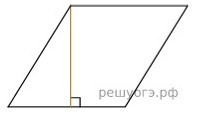 Найдите градусную меру ∠MON, если известно, NP — диаметр, а градусная мера ∠MNP равна 18°.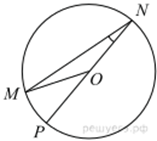 Дан треугольник АВС. Известно, что АВ = ВС = 25, АС = 40. Найдите синус угла А.Укажите номера верных утверждений.1) Биссектриса равнобедренного треугольника, проведённая из вершины, противолежащей основанию, делит основание на две равные части.2) В любом прямоугольнике диагонали взаимно перпендикулярны.3) Для точки, лежащей на окружности, расстояние до центра окружности равно радиусу.Часть 2В прямоугольном треугольнике ABC с гипотенузой AB провели высоту CD и биссектрису CL . Найдите величину угла DCL , если CAB = 25 ̊. Ответ дайте в градусах. Запишите решение и ответ.Основания BC и AD трапеции ABCD равны соответственно 5 и 20, BD = 10. Докажите, что треугольники CBD и ADB подобны.Система оценивания диагностической работыОценивание отдельных заданийОтветыВ прямоугольном треугольнике ABC с гипотенузой AB провели высоту CD и биссектрису CL . Найдите величину угла DCL , если CAB = 25 ̊. Ответ дайте в градусах. Запишите решение и ответ.Основания BC и AD трапеции ABCD равны соответственно 5 и 20, BD = 10. Докажите, что треугольники CBD и ADB подобны.Система оценивания выполнения всей работыМаксимальный первичный балл за выполнение работы – 8.Рекомендации по переводу первичных баллов в отметки по пятибалльной шкалеНомер задания123456Сумма балловОтметка за работуБаллыОтвет:Ответ:Ответ:Ответ:Ответ:Ответ:Ответ:Ответ:Ответ:Ответ:Ответ:Ответ:Решение.Решение.Решение.Решение.Решение.Решение.Решение.Решение.Решение.Решение.Ответ:Ответ:Ответ:Ответ:Ответ:Ответ:Ответ:Ответ:Ответ:Ответ:Ответ:Ответ:Ответ:Ответ:Ответ:Решение.Решение.Решение.Решение.Решение.Решение.Решение.Решение.Решение.Решение.Ответ:Ответ:Ответ:Ответ:Ответ:Ответ:Ответ:Ответ:Ответ:Ответ:Ответ:Ответ:Ответ:Ответ:Ответ:Номерзадания123456ИтогоБаллы1111228Номер заданияПравильный ответ1 22 1443 0,64 13Указания к оцениваниюБаллыРешение.	AВ прямоугольных треугольниках ACB и CDB угол B общий.Следовательно, DCB  CAB  25 . Биссектриса CL делит прямой угол на два угла по 45. Поэтому LCB  45 , иDCL  LCB  DCB  45  25  20.	LДопускается	другая	последовательность действий	  Dи рассуждений, обоснованно приводящая к верному ответу.Ответ: 20	C                  BПроведены необходимые рассуждения, получен верный ответ2При верных рассуждениях допущена вычислительная ошибка, возможно приведшая к неверному ответу1Другие случаи, не соответствующие указанным выше критериям0Максимальный балл2Указания к оцениваниюБаллыРешение.   	B          CУглы CBD и BDA равны, как накрест лежащие при параллельных прямых. В треугольниках CBD и ADB:  , следовательно, эти треугольники подобны по двум парам пропорциональных сторон и углу между ними.	A                                   DДопускается	другая	последовательность действий	    и рассуждений, обоснованно приводящая к верному доказательству.	Доказательство верное, все шаги обоснованы2Доказательство в целом верное, но содержит неточности1Другие случаи, не соответствующие указанным выше критериям0Максимальный балл2Отметка по пятибалльной шкале«2»«3»«4»«5»Первичные баллы0 – 34 – 567 – 8